VSTUPNÍ ČÁSTNázev komplexní úlohy/projektuCAD 2 – výkresy dílůKód úlohy23-u-3/AD79Využitelnost komplexní úlohyKategorie dosaženého vzděláníH (EQF úroveň 3)L0 (EQF úroveň 4)M (EQF úroveň 4)Skupiny oborů23 - Strojírenství a strojírenská výrobaVazba na vzdělávací modul(y)CAD 2 – výkresy dílůKótování, zápis struktury povrchu EKótování, značení drsnostiZobrazovací metody a druhy promítáníZobrazování strojních součástí IZobrazování strojních součástí IIŠkolaStřední škola - Podorlické vzdělávací centrum, Dobruška, Pulická, DobruškaKlíčové kompetenceKompetence k učení, Kompetence k řešení problémů, Matematické kompetence, Digitální kompetenceDatum vytvoření08. 07. 2019 20:59Délka/časová náročnost - Odborné vzdělávání24Délka/časová náročnost - Všeobecné vzděláváníPoznámka k délce úlohyRočník(y)3. ročníkŘešení úlohyskupinovéDoporučený počet žáků15Charakteristika/anotaceÚloha obsahuje zadání různého provedení technických výkresů dílů se správným řešením s využitím vhodných nástrojů v CAD software.JÁDRO ÚLOHYOčekávané výsledky učeníŽák:vytvoří technický výkres se zobrazením dílce pomocí pravoúhlého promítání a také názorného promítánívytvoří vhodnou soustavu kót u pohledů dílce na výkrese, včetně tolerovaných rozměrů a značek drsnosti povrchuzapíše potřebné údaje v popisovém poli výkresuSpecifikace hlavních učebních činností žáků/aktivit projektu vč. doporučeného časového rozvrhuMezi učební činnosti patří vlastní tvorbu 3D  dílů a navazujících zobrazení na technickém výkrese s ohledem na způsob předpokládané výroby dílce.Struktura zadání úlohy:Předloha zadání modelovaného dílu a jeho technického výkresu je ve formátu počítačového souboru.pdf nebo je použita papírová předloha.Učitel vede žáky k návrhu postupu práce při tvorbě výkresu, porovnává jednotlivé navrhované postupy, upozorňuje na dodržení normalizace a vede žáky k zohledňování způsobu a typu výroby příslušného dílce.Učitel doporučuje vhodný postup práce.Problematické části postupu tvorby dílu vysvětlí pomocí transparentní ukázky postupu páce.Učitel stanoví potřebný čas na vypracování úlohy.Učitel sleduje samostatnou práci žáků a případně koriguje tvorbu příslušných výkresů.Učitel ohodnotí správné provedení úlohy.Učitel s řízenou diskuzí žáků vysvětlí a předvede správné postupy práceMetodická doporučeníTeoretická výuka představuje názorné předvedení způsobu a metod práce pro zhotovení zadaného dílu na technickém výkrese s uvedením možných postupů. Na teoretickou výuku bezprostředně navazuje výuka praktická, kdy žáci pod vedením učitele samostatně technický výkres vytvářejí. Ověřování znalostí a dovedností je určeno zadáním provedení dílu a výkresu v pdf formátu nebo v papírové formě.Způsob realizacePro získání potřebných znalostí a dovedností je využívána především metoda teoreticko-praktická, kdy každý žák pracuje na svém školním počítači s nainstalovaným software Solidworks.PomůckyOsobní počítač s nainstalovaným software SolidworksVzorová zadání v pdf formátu, nebo v papírové formě.VÝSTUPNÍ ČÁSTPopis a kvantifikace všech plánovaných výstupůŽáci vytváří zadané úkoly a dodrží požadavky normalizace a zohledňují způsob předpokládané výroby.Kritéria hodnoceníKritériem pro úspěšné zvládnutí vytvoření zadaného výkresu dílce je správné uspořádání pohledů, správná a úplná soustava kót nutná pro vlastní výrobu dle výkresu a správné umístění značek drsnosti povrchu a výrobních poznámek. Zároveň je žákům vymezen čas pro jednotlivé výkresy.Klasifikace dle jednotlivých úkolů:  výkres 1-3Vypracování jednotlivých skic  Hodnoceno známkami:1 – přesné dodržení tvaru a rozměrů  a kót v daném čase2 -  drobné  odchylky tvarů či chyby rozměrů - kótování, nezvládnutí složitějších tvarů ve stanoveném čase3 – chyby některých tvarů a kótování, nezvládnutí složitějších tvarů a času, více než polovina správně4 – větší  chyby ,nezvládnutí složitějších tvarů, chyby v kótování  nedodržení času, více než třetina správně5 - závažné chyby, nezvládnutí zpracování úlohyDoporučená literaturaUčebnice: Základy práce v CAD systému SolidWorks. nápověda software, včetně uvedených výukových kurzůVideonávody na: www.modelmania.cz, www.mujsolidworks.czPoznámky1/ Úloha je určena pro řešení:SkupinovéDoporučený počet žáků: 15Předpokladem pro zvládnutí této úlohy je znalost zobrazování a kótováníObsahové upřesněníOV RVP - Odborné vzdělávání ve vztahu k RVPPřílohyZadani-vykresu-1-Hranata-soucast.docxZadani-vykresu-2-Rotacni-soucast.docxZadani-vykresu-3-Soucast-s-detailem-a-rezem.docxReseni-vykresu-1-Hranata-soucast.pdfReseni-vykresu-2-Rotacni-soucast.pdfReseni-vykresu-3-Soucast-s-rezem.pdfMateriál vznikl v rámci projektu Modernizace odborného vzdělávání (MOV), který byl spolufinancován z Evropských strukturálních a investičních fondů a jehož realizaci zajišťoval Národní pedagogický institut České republiky. Autorem materiálu a všech jeho částí, není-li uvedeno jinak, je Milena Vilímková. Creative Commons CC BY SA 4.0 – Uveďte původ – Zachovejte licenci 4.0 Mezinárodní.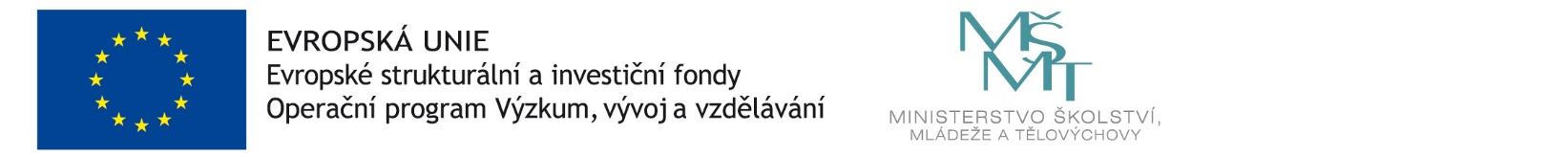 